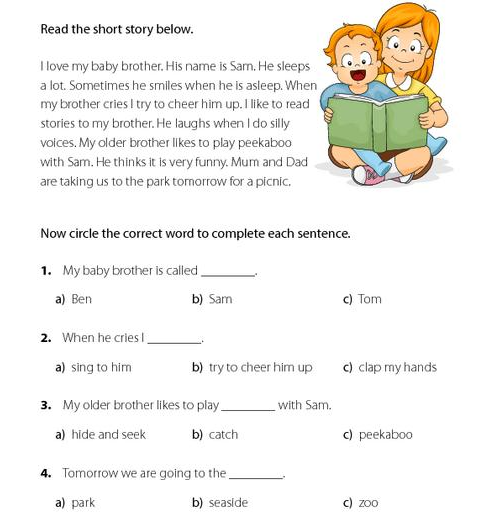 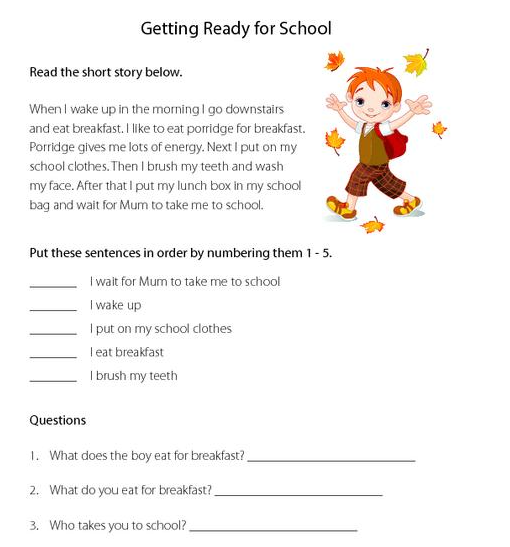 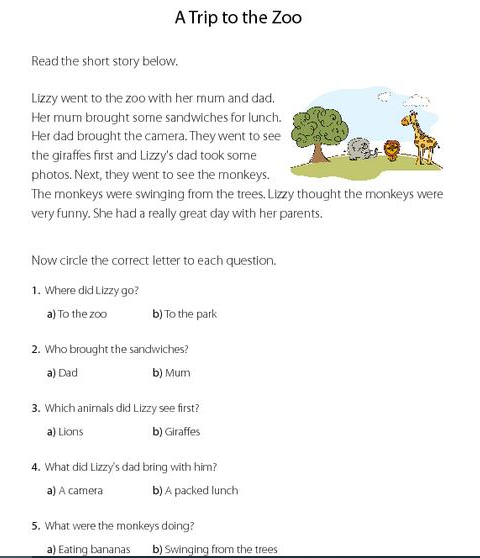 AnswersMy Baby Brotherb – Samb – try to cheer him upc – peekabooa - parkGetting ready for school513241) porridgeA trip to the zooa - to the zoob – mumb – giraffesa – camerab – swinging from the trees